ПОЛОЖЕНИЕ О ПРОВЕДЕНИИ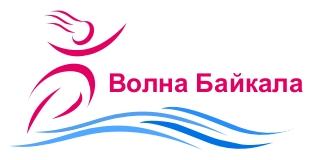 8 ВСЕРОССИЙСКОГО ФЕСТИВАЛЯ-КОНКУРСА«ВОЛНА БАЙКАЛА - 2017»1.       ЦЕЛИ И ЗАДАЧИ КОНКУРСА.Широкая популяризация и пропаганда современного молодежного музыкального искусства;  совершенствование и взаимообогащение исполнительского мастерства участников конкурса;  сохранение, развитие и повышение уровня исполнительской культуры;  развитие и укрепление творческих связей между молодыми людьми, выявление и поддержка талантливых коллективов и исполнителей.2.       УЧРЕДИТЕЛЬ КОНКУРСА.Администрация МО Слюдянский район, Муниципальное бюджетное учреждение культуры «Дом культуры "Перевал" Слюдянского муниципального района»3.       СРОКИ ПРОВЕДЕНИЯ КОНКУРСА.6-9 июля 2017 года6 июля 2017 года – день заезда и торжественное открытие конкурса6 - 9 июля 2017 года – конкурсные дни9 июля – ГАЛА КОНЦЕРТ и день отъезда4.       УЧАСТНИКИ КОНКУРСА.Творческие коллективы и отдельные участники от 8 лет, всех регионов Российской Федерации5.       ПОРЯДОК ОРГАНИЗАЦИИ И ПРОВЕДЕНИЯ КОНКУРСА.5.1  В рамках регионального фестиваля-конкурса «Волна Байкала» проходят следующие мероприятия:         Торжественное открытие конкурса;         Конкурс по номинациям;         Теоретический разбор конкурсных выступлений;         Церемония награждения;         Гала-концерт;         Досуговые мероприятия         Экскурсионная программа5.2.Конкурс проходит по номинациям:         Хореография ( народный, современный, эстрадный  танец, brakedance ) (малые формы. Размер сценической площадки – 8х5 метров);Возрастные категории: 8-15 лет, 16 и старше         Вокал ( эстрадный ) – соло, дуэты-трио, ансамбли ( не более 8 человек );  Возрастные категории: 8-13 лет, 14-20 лет, 21-45 лет, 46 и старше.         Инструментальная музыка (соло, ансамбли)         Оригинальный жанр (цирк, театр, художественное слово и др.)5.3.Условия конкурса.         В номинации "Вокал" конкурс проводится в два тура.         В первом туре участники конкурса в номинации "Вокал" исполняют      по 1-му номеру, продолжительностью:       вокал – не более 3,5 минут      хореография – не более 5 минут      инструментальная музыка – не более 4 минут.      Прошедшие во второй тур, исполняют второй конкурсный номер.          Все конкурсные просмотры  проводятся публично, на открытой сценической площадке на берегу озера Байкал или на цетральной площади города (в случае солнечной погоды) или в МДК «Перевал"         Порядок выступлений определяется организаторами.         Участники конкурса  до 28 июня 2017 года предоставляют в Оргкомитет заявку на участие ( Приложение № 1)6.       ЖЮРИ КОНКУРСА.         Состав жюри и порядок его работы определяется Оргкомитетом.         Председатель жюри – арт-директор института современного искусства, певец, телеведущий, заслуженный артист России А.М. Билль (город Москва )7.       НАГРАЖДЕНИЕ УЧАСТНИКОВ КОНКУРСА.         Участники конкурса награждаются дипломами и памятными призами.         Победителям Конкурса в каждой номинации присваиваются звания Лауреатов I, II, III степени и  Дипломантов         Учреждаются специальные призы.8.       ФИНАНСОВЫЕ УСЛОВИЯ.         Оплату расходов по проезду, проживанию и питанию участников Конкурса производят организации, их делегирующие.         Организационный взнос за участие в конкурсе составляет:соло – 1000 рублей;дуэт-трио – 1500 рублей;ансамбль (3-5 человек) – 2000 рублей;ансамбль (более 5 человек) - 3000 рублейВзнос может вноситься наличными по приезду на конкурс или по перечислению:р/с 40701810300001000007ГРКЦ ГУ Банка России по Иркутской области, город ИркутскБИК 042520001ИНН 3837003860КПП 3810010019.        АДРЕСА ОРГКОМИТЕТА КОНКУРСА.         665902, Иркутская область, город Слюдянка, улица Ленина, 8а.         E-mail: volnabaikala38@yandex.ru, Pereval_Sart@mail.ru         Сайт: Pereval-slud.jimdo.com (вкладка "Конкурсы")         Телефон ( факс ):  ( 839544 )54-0-42, 89027621010, 89027621839По всем вопросам обращаться в отдел по делам молодежи и спорта администрации РМО «Усть-Удинский район»: Иркутская область, п.Усть-Уда, ул.Комсомольская, д.19, кааб. 27,Т.8(39545)31-2-75(доб.112), 89501352133ЗАЯВКА НА УЧАСТИЕ В8 ВСЕРОССИЙСКОМФЕСТИВАЛЕ-КОНКУРСЕ«ВОЛНА БАЙКАЛА - 2017»Область, населенный пункт ____________________________________________________________________________________Ф.И. участника или название коллектива ____________________________________________________________________________________Дата рождения участника или год создания коллектива ____________________________________________________________________________________Ф.И.О. руководителя ________________________________________________________________Адрес, телефон и e-mail направляющей организации ________________________________________________________________________________________________________________________________________________________________________Телефон для связи ( с кодом города ) _____________________________________________________Всего прибывающих на конкурс:  участников _________ человексопровождающих лиц __________ человекКонкурсная программа:                                                                                            номинация _____________________________;  возрастная категория ________________________ - конкурсный номер 1 тура _____________________________________________________________- конкурсный номер 2 тура _____________________________________________________________      9.  Прибытие:           - дата _________________________________________________________           - номер поезда _______,           -  номер вагона _________            10.  Отъезд:           - дата _________________________________________________________           - номер поезда _______,            - номер вагона _________      11.  Необходимое количество мест для проживания ________________ чел.       12. Необходимое количество комплексного питания:            6 июля: завтрак _______; обед _______; ужин ________            7 июля: завтрак _______; обед _______; ужин ________            8 июля: завтрак _______; обед _______; ужин ________            9 июля: завтрак _______; обед _______; ужин ________